上投摩根全球多元配置证券投资基金(QDII)2022年中期报告2022年6月30日基金管理人：上投摩根基金管理有限公司基金托管人：招商银行股份有限公司报告送出日期：二〇二二年八月三十一日1  重要提示及目录1.1 重要提示基金管理人的董事会、董事保证本报告所载资料不存在虚假记载、误导性陈述或重大遗漏，并对其内容的真实性、准确性和完整性承担个别及连带的法律责任。本中期报告已经三分之二以上独立董事签字同意，并由董事长签发。 基金托管人招商银行股份有限公司根据本基金合同规定，于2022年8月30日复核了本报告中的财务指标、净值表现、利润分配情况、财务会计报告、投资组合报告等内容，保证复核内容不存在虚假记载、误导性陈述或者重大遗漏。 基金管理人承诺以诚实信用、勤勉尽责的原则管理和运用基金资产，但不保证基金一定盈利。 基金的过往业绩并不代表其未来表现。投资有风险，投资者在作出投资决策前应仔细阅读本基金的招募说明书及其更新。 本报告中财务资料未经审计。 本报告期自2022年1月1日起至6月30日止。1.2 目录1  重要提示及目录	21.1 重要提示	22  基金简介	52.1 基金基本情况	52.2 基金产品说明	52.3 基金管理人和基金托管人	62.4 境外投资顾问和境外资产托管人	62.5 信息披露方式	72.6 其他相关资料	73  主要财务指标和基金净值表现	73.1 主要会计数据和财务指标	73.2 基金净值表现	74  管理人报告	94.1 基金管理人及基金经理情况	94.2 境外投资顾问为本基金提供投资建议的主要成员简介	124.3 管理人对报告期内本基金运作遵规守信情况的说明	124.4 管理人对报告期内公平交易情况的专项说明	124.5 管理人对报告期内基金的投资策略和业绩表现的说明	134.6 管理人对宏观经济、证券市场及行业走势的简要展望	144.7 管理人对报告期内基金估值程序等事项的说明	154.8 管理人对报告期内基金利润分配情况的说明	154.9 报告期内管理人对本基金持有人数或基金资产净值预警情形的说明	155  托管人报告	155.1 报告期内本基金托管人遵规守信情况声明	155.2 托管人对报告期内本基金投资运作遵规守信、净值计算、利润分配等情况的说明	155.3 托管人对本中期报告中财务信息等内容的真实、准确和完整发表意见	156  半年度财务会计报告（未经审计）	166.1 资产负债表	166.2 利润表	176.3 净资产（基金净值）变动表	186.4 报表附注	197  投资组合报告	407.1 期末基金资产组合情况	407.2 期末在各个国家（地区）证券市场的权益投资分布	407.3 期末按行业分类的权益投资组合	417.4 期末按公允价值占基金资产净值比例大小排序的所有权益投资明细	417.5 报告期内股票投资组合的重大变动	417.6 期末按债券信用等级分类的债券投资组合	417.7 期末按公允价值占基金资产净值比例大小排名的前五名债券投资明细	417.8 期末按公允价值占基金资产净值比例大小排名的所有资产支持证券投资明细	417.9 期末按公允价值占基金资产净值比例大小排名的前五名金融衍生品投资明细	417.10 期末按公允价值占基金资产净值比例大小排序的前十名基金投资明细	417.11 本报告期投资基金情况	417.12 投资组合报告附注	428  基金份额持有人信息	428.1 期末基金份额持有人户数及持有人结构	428.2 期末基金管理人的从业人员持有本基金的情况	438.3 期末基金管理人的从业人员持有本开放式基金份额总量区间的情况	439  开放式基金份额变动	4310  重大事件揭示	4310.1 基金份额持有人大会决议	4310.2 基金管理人、基金托管人的专门基金托管部门的重大人事变动	4310.3 涉及基金管理人、基金财产、基金托管业务的诉讼	4310.4 基金投资策略的改变	4310.5 为基金进行审计的会计师事务所情况	4410.6 管理人、托管人及其高级管理人员受稽查或处罚等情况	4410.7 基金租用证券公司交易单元的有关情况	4410.8 其他重大事件	4511  影响投资者决策的其他重要信息	4612  备查文件目录	4612.1 备查文件目录	4612.2 存放地点	4612.3 查阅方式	462  基金简介2.1 基金基本情况2.2 基金产品说明2.3 基金管理人和基金托管人2.4 境外投资顾问和境外资产托管人2.5 信息披露方式2.6 其他相关资料3  主要财务指标和基金净值表现3.1 主要会计数据和财务指标金额单位：人民币元注：1.本期已实现收益指基金本期利息收入、投资收益、其他收入（不含公允价值变动收益）扣除相关费用后的余额，本期利润为本期已实现收益加上本期公允价值变动收益。对期末可供分配利润，采用期末资产负债表中未分配利润与未分配利润中已实现部分的孰低数。2.上述基金业绩指标不包括持有人认购或交易基金的各项费用（例如，开放式基金的申购赎回费、红利再投资费、基金转换费等），计入费用后实际收益水平要低于所列数字。3.2 基金净值表现3.2.1 基金份额净值增长率及其与同期业绩比较基准收益率的比较3.2.2自基金合同生效以来基金份额累计净值增长率变动及其与同期业绩比较基准收益率变动的比较上投摩根全球多元配置证券投资基金(QDII)份额累计净值增长率与业绩比较基准收益率历史走势对比图(2016年12月19日至2022年6月30日)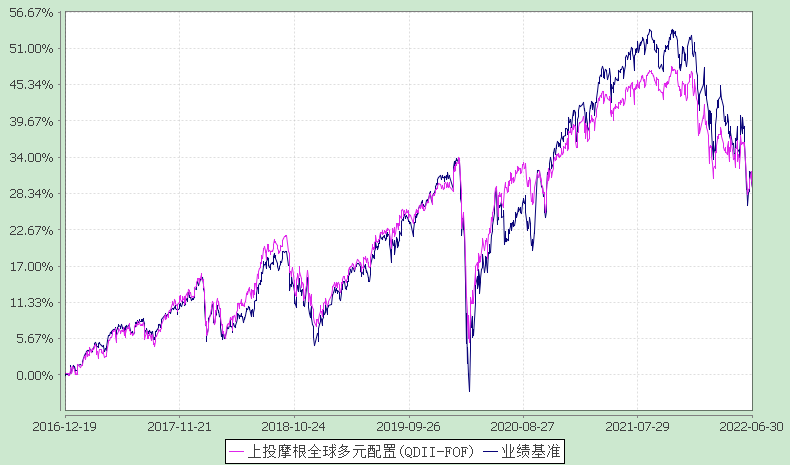 注：本基金合同生效日为2016年12月19日，图示的时间段为合同生效日至本报告期末。本基金建仓期为本基金合同生效日起 6 个月，建仓期结束时资产配置比例符合本基金基金合同规定。4  管理人报告4.1 基金管理人及基金经理情况4.1.1 基金管理人及其管理基金的经验上投摩根基金管理有限公司经中国证券监督管理委员会批准，于2004年5月12日正式成立。公司由上海国际信托投资有限公司（2007年10月8日更名为“上海国际信托有限公司”）与摩根资产管理（英国）有限公司合资设立，注册资本为2.5亿元人民币，注册地上海。截至2022年6月底，公司旗下运作的基金共有八十四只，均为开放式基金，分别是：上投摩根中国优势证券投资基金、上投摩根货币市场基金、上投摩根阿尔法混合型证券投资基金、上投摩根双息平衡混合型证券投资基金、上投摩根成长先锋混合型证券投资基金、上投摩根内需动力混合型证券投资基金、上投摩根亚太优势混合型证券投资基金、上投摩根双核平衡混合型证券投资基金、上投摩根中小盘混合型证券投资基金、上投摩根纯债债券型证券投资基金、上投摩根行业轮动混合型证券投资基金、上投摩根大盘蓝筹股票型证券投资基金、上投摩根全球新兴市场混合型证券投资基金、上投摩根新兴动力混合型证券投资基金、上投摩根强化回报债券型证券投资基金、上投摩根健康品质生活混合型证券投资基金、上投摩根全球天然资源混合型证券投资基金、上投摩根中证消费服务领先指数证券投资基金、上投摩根核心优选混合型证券投资基金、上投摩根智选30混合型证券投资基金、上投摩根成长动力混合型证券投资基金、上投摩根转型动力灵活配置混合型证券投资基金、上投摩根双债增利债券型证券投资基金、上投摩根核心成长股票型证券投资基金、上投摩根民生需求股票型证券投资基金、上投摩根纯债丰利债券型证券投资基金、上投摩根天添盈货币市场基金、上投摩根天添宝货币市场基金、上投摩根安全战略股票型证券投资基金、上投摩根卓越制造股票型证券投资基金、上投摩根整合驱动灵活配置混合型证券投资基金、上投摩根动态多因子策略灵活配置混合型证券投资基金、上投摩根智慧互联股票型证券投资基金、上投摩根科技前沿灵活配置混合型证券投资基金、上投摩根新兴服务股票型证券投资基金、上投摩根医疗健康股票型证券投资基金、上投摩根文体休闲灵活配置混合型证券投资基金、上投摩根中国生物医药混合型证券投资基金（QDII）、上投摩根中国世纪灵活配置混合型证券投资基金(QDII)、上投摩根全球多元配置证券投资基金(QDII)、上投摩根安丰回报混合型证券投资基金、上投摩根安通回报混合型证券投资基金、上投摩根优选多因子股票型证券投资基金、上投摩根丰瑞债券型证券投资基金、上投摩根标普港股通低波红利指数型证券投资基金、上投摩根量化多因子灵活配置混合型证券投资基金、上投摩根安隆回报混合型证券投资基金、上投摩根创新商业模式灵活配置混合型证券投资基金、上投摩根富时发达市场REITs指数型证券投资基金（QDII）、上投摩根香港精选港股通混合型证券投资基金、上投摩根尚睿混合型基金中基金(FOF)、上投摩根安裕回报混合型证券投资基金、上投摩根欧洲动力策略股票型证券投资基金（QDII）、上投摩根核心精选股票型证券投资基金、上投摩根动力精选混合型证券投资基金、上投摩根领先优选混合型证券投资基金、上投摩根日本精选股票型证券投资基金（QDII）、上投摩根锦程均衡养老目标三年持有期混合型基金中基金（FOF）、上投摩根瑞益纯债债券型证券投资基金、上投摩根慧选成长股票型证券投资基金、上投摩根瑞泰38个月定期开放债券型证券投资基金、上投摩根锦程稳健养老目标一年持有期混合型基金中基金(FOF)、上投摩根锦程积极成长养老目标五年持有期混合型发起式基金中基金(FOF)、上投摩根MSCI中国A股交易型开放式指数证券投资基金、上投摩根研究驱动股票型证券投资基金、上投摩根MSCI中国A股交易型开放式指数证券投资基金联接基金、上投摩根瑞盛87个月定期开放债券型证券投资基金、上投摩根慧见两年持有期混合型证券投资基金、上投摩根远见两年持有期混合型证券投资基金、上投摩根安享回报一年持有期债券型证券投资基金、上投摩根优势成长混合型证券投资基金、上投摩根行业睿选股票型证券投资基金、上投摩根安荣回报混合型证券投资基金、上投摩根中债1-3年国开行债券指数证券投资基金、上投摩根景气甄选混合型证券投资基金、上投摩根均衡优选混合型证券投资基金、上投摩根中证沪港深科技100交易型开放式指数证券投资基金、上投摩根恒生科技交易型开放式指数证券投资基金（QDII）、上投摩根月月盈30天滚动持有发起式短债债券型证券投资基金、上投摩根全景优势股票型证券投资基金、上投摩根鑫睿优选一年持有期混合型证券投资基金、上投摩根沃享远见一年持有期混合型证券投资基金、上投摩根博睿均衡一年持有期混合型基金中基金（FOF）、上投摩根中证创新药产业交易型开放式指数证券投资基金。4.1.2 基金经理（或基金经理小组）及基金经理助理的简介注：1.任职日期和离任日期均指根据公司决定确定的聘任日期和解聘日期。2. 张军先生为本基金首任基金经理，其任职日期指本基金基金合同生效之日。3.证券从业的含义遵从行业协会《证券业从业人员资格管理办法》的相关规定。4.1.3 期末兼任私募资产管理计划投资经理的基金经理同时管理的产品情况4.2 境外投资顾问为本基金提供投资建议的主要成员简介4.3 管理人对报告期内本基金运作遵规守信情况的说明在本报告期内，基金管理人不存在损害基金份额持有人利益的行为，勤勉尽责地为基金份额持有人谋求利益。本基金管理人遵守了《证券投资基金法》及其他有关法律法规、《上投摩根全球多元配置证券投资基金基金合同》的规定。除以下情况外，基金经理对个股和投资组合的比例遵循了投资决策委员会的授权限制，基金投资比例符合基金合同和法律法规的要求：本基金曾出现个别由于市场原因引起的投资组合的投资指标被动偏离相关比例要求的情形，但已在规定时间内调整完毕。4.4 管理人对报告期内公平交易情况的专项说明4.4.1 公平交易制度的执行情况报告期内，本公司继续贯彻落实《证券投资基金管理公司公平交易制度指导意见》等相关法律法规和公司内部公平交易流程的各项要求，严格规范境内上市股票、债券的一级市场申购和二级市场交易等活动，通过系统和人工相结合的方式进行交易执行和监控分析，以确保本公司管理的不同投资组合在授权、研究分析、投资决策、交易执行、业绩评估等投资管理活动相关的环节均得到公平对待。对于交易所市场投资活动，本公司执行集中交易制度，确保不同投资组合在买卖同一证券时，按照时间优先、比例分配的原则在各投资组合间公平分配交易量；对于银行间市场投资活动，本公司通过对手库控制和交易室询价机制，严格防范对手风险并检查价格公允性；对于申购投资行为，本公司遵循价格优先、比例分配的原则，根据事前独立申报的价格和数量对交易结果进行公平分配。报告期内，通过对不同投资组合之间的收益率差异比较、对同向交易和反向交易的交易时机和交易价差监控分析，未发现整体公平交易执行出现异常的情况。4.4.2 异常交易行为的专项说明报告期内，通过对交易价格、交易时间、交易方向等的抽样分析，未发现存在异常交易行为。所有投资组合参与的交易所公开竞价同日反向交易成交较少的单边交易量超过该证券当日成交量的5%的情形：无。4.5 管理人对报告期内基金的投资策略和业绩表现的说明4.5.1报告期内基金投资策略和运作分析今年一季度，新冠疫情逐渐淡出市场关注焦点。由于奥密克戎变异株的传播，无论是在欧洲、美国还是亚洲，确诊人数在今年年初大幅飙升。但这轮疫情下的死亡人数要低得多，疫情在第一季度几乎没有大的市场影响。通货膨胀仍然是第一季度的主要话题。美国供应管理协会(ISM)衡量的投入价格仍处于令人不安的高位，而美国PPI也攀升至1980年以来的最高水平。能源价格飙升，加上服务业通胀上升，导致美国CPI和PCE进一步出人意料地上升。在欧洲，情况大体相似：PPI攀升至30.6％的新纪录，超过了市场预期。全球通胀数据高于预期，但第一季度经济活动数据仍意外上行，尽管幅度不大。在美国，领先指标仍显示经济增长相当乐观，PMI、ISM和其他领先指标均处于乐观区间。然而，鉴于新冠肺炎案例的激增，增长预期被大幅下调。目前对美国2022年经济增长的普遍预期为3.5％，而1月份为3.9％。在欧洲，经济活动数据基本符合预期。主要央行走上紧缩道路。在主要发达市场央行中，美联储、加拿大央行和英国央行加息。欧洲央行等其它央行则表示，越来越愿意终止刺激政策，和超宽松政策。在政治方面，地缘政治紧张局势成为焦点。俄乌冲突引发风险资产被大幅抛售，能源价格和其他大宗商品大幅上涨。中国央行加大宽松力度以支持经济增长。中国政府宣布2022年的经济增长目标为5.5％，下半年可能出台更多的财政和货币宽松政策。 全球风险资产在第二季度的表现继续令人失望。俄乌冲突、收紧的货币政策和中国疫情等主要宏观风险依然压制着股价表现，市场缺乏情绪变化的明确催化剂。美联储（FED）曾表示打算在通胀问题上保持相对克制，在5月份将利率提高了50个基点，但在6月宣布加息了75个基点。美联储的鲍威尔主席采取了更强硬的语气，称美联储将毫不犹豫地加息至中性范围之外，并表示愿意接受失业率从历史低点3.6%上升，以实现其通胀目标。美联储向鹰派转变，让市场觉得之前大家都低估了通胀的持续性和影响力。欧洲继续受到俄乌局势的影响，冲突局面没有解决的迹象。虽然有人呼吁通过外交途径解决问题，但双方目前制定的红线互不相容。欧洲决定禁运俄罗斯的海运石油，这增加了俄罗斯可能通过进一步减少对欧洲的天然气供应进行报复的风险。冬季期货合约的天然气价格稳定在高位。区域内劳动力市场继续收紧。二季度英国失业率降至1974年以来的最低水平，而欧元区失业率目前是有记录以来的最低水平。这支持了两个经济体工资增长的加速，但由于通货膨胀率非常高，实际工资增速仍然为负。中国继续与奥密克戎变异病毒作斗争。上海在4、5月的大部分时间里都处于封控状态，但在6月逐步全面重新开放。在上海以外，疫情也曾迫使北京和天津收紧商业和居民活动限制。5月份，由于银行担心经济增长放缓，削减了贷款发放，中国信贷增长放缓。中国人民银行将5年期贷款市场报价利率（LPR）下调15个基点，以支撑房价。但对于西方国家来说，好消息是4月中国出口出人意料地同比增长3.9%。全球增长放缓和政策紧缩使本基金在报告期内降低了股票配置，与股票相比，我们对信贷的观点较为乐观，尤其是投资级的品种。本基金增持了现金，以便在2022年下半年可以布局新的增长机会。4.5.2 报告期内基金的业绩表现本报告期上投摩根全球多元配置(QDII-FOF)份额净值增长率为:-11.88%，同期业绩比较基准收益率为:-15.23%。4.6 管理人对宏观经济、证券市场及行业走势的简要展望展望后市，随着各国央行收紧政策以控制通胀，未来将出现长期的低速增长，利润率和收益都有下行风险。通胀最初可能会缓慢下降，但随着金融收紧对总需求的影响越来越大，下降速度会更快。直到通胀开始降温几个月后，各国央行不太可能从鹰派言论中解脱出来。我们预计经济低速增长的趋势将持续一段时间。尽管全球经济可能难以避免衰退，但资产价格在上半年的较大跌幅也已经反映了大部分的利空预期。通胀在下半年将略有下降，然后收紧的利率政策开始产生作用。预计在2023年，通胀率仍将远高于美联储（FED）2%的目标，虽然美国的通货膨胀较高，而欧洲和英国的能源通胀则尤其严重。相比之下，中国因抗击疫情而牺牲了短期经济，反而意味着通胀压力较小，这使得中国的政策制定者能够保持较宽松的政策。如果欧美上市公司下半年利润率和盈利预测被分析师调降，还会给股票价格带来压力。总体而言，我们的投资组合倾向于防御风险，并预计短期内波动将进一步增大。4.7 管理人对报告期内基金估值程序等事项的说明本公司的基金估值和会计核算由基金会计部负责，根据相关的法律法规规定、基金合同的约定，制定了内部控制措施，对基金估值和会计核算的各个环节和整个流程进行风险控制，目的是保证基金估值和会计核算的准确性。基金会计部人员均具备基金从业资格和相关工作经历。本公司成立了估值委员会，并制订有关议事规则。估值委员会成员包括公司管理层、督察长、基金会计、风险管理等方面的负责人，所有相关成员均具有丰富的证券基金行业从业经验。公司估值委员会对估值事项发表意见，评估基金估值的公允性和合理性。基金经理参加估值委员会会议，参与估值程序和估值技术的讨论。估值委员会各方不存在任何重大利益冲突。4.8 管理人对报告期内基金利润分配情况的说明无。4.9 报告期内管理人对本基金持有人数或基金资产净值预警情形的说明无。5  托管人报告5.1 报告期内本基金托管人遵规守信情况声明招商银行具备完善的公司治理结构、内部稽核监控制度和风险控制制度，我行在履行托管职责中，严格遵守有关法律法规、托管协议的规定，尽职尽责地履行托管义务并安全保管托管资产。5.2 托管人对报告期内本基金投资运作遵规守信、净值计算、利润分配等情况的说明招商银行根据法律法规、托管协议约定的投资监督条款，对托管产品的投资行为进行监督，并根据监管要求履行报告义务。招商银行按照托管协议约定的统一记账方法和会计处理原则，独立地设置、登录和保管本产品的全套账册，进行会计核算和资产估值并与管理人建立对账机制。本半年度报告中利润分配情况真实、准确。本报告期本基金未实施利润分配。5.3 托管人对本中期报告中财务信息等内容的真实、准确和完整发表意见本半年度报告中财务指标、净值表现、财务会计报告、投资组合报告内容真实、准确，不存在虚假记载、误导性陈述或者重大遗漏。6  半年度财务会计报告（未经审计）6.1 资产负债表会计主体：上投摩根全球多元配置证券投资基金(QDII)报告截止日：2022年6月30日单位：人民币元注：报告截止日2022年6月30日,基金份额净值1.2911元,基金份额总额456,349,343.12份。6.2 利润表会计主体：上投摩根全球多元配置证券投资基金(QDII)本报告期：2022年1月1日至2022年6月30日单位：人民币元6.3 净资产（基金净值）变动表会计主体：上投摩根全球多元配置证券投资基金(QDII)本报告期：2022年1月1日至2022年6月30日单位：人民币元报表附注为财务报表的组成部分。本报告6.1至6.4，财务报表由下列负责人签署：基金管理人负责人：王大智，主管会计工作负责人：郭海明，会计机构负责人：张璐6.4 报表附注6.4.1 基金基本情况上投摩根全球多元配置证券投资基金(QDII)(以下简称“本基金”)经中国证券监督管理委员会(以下简称“中国证监会”)证监许可[2016]2235号《关于准予上投摩根全球多元配置证券投资基金(QDII)注册的批复》核准，由上投摩根基金管理有限公司依照《中华人民共和国证券投资基金法》和《上投摩根全球多元配置证券投资基金(QDII)基金合同》负责公开募集。本基金为契约型开放式基金，存续期限不定，首次设立募集不包括认购资金利息共募集人民币181,159,643.09元和美元18,724,451.43元，美元按照募集期最后一日(2016年12月9日)中国人民银行最新公布的人民币对美元汇率中间价折算后募集资本合计为人民币310,305,930.96元，业经普华永道中天会计师事务所(特殊普通合伙)普华永道中天验字(2016)第1592号验资报告予以验证。经向中国证监会备案，《上投摩根全球多元配置证券投资基金(QDII)基金合同》于2016年12月19日正式生效，基金合同生效日的基金份额总额为310,355,728.51份基金份额，其中认购资金利息折合49,797.55份基金份额。本基金的基金管理人为上投摩根基金管理有限公司，基金托管人为招商银行股份有限公司，境外资产托管人为香港上海汇丰银行有限公司。根据《上投摩根全球多元配置证券投资基金(QDII)基金合同》和《上投摩根全球多元配置证券投资基金(QDII)招募说明书》的有关规定，本基金根据认购/申购、赎回使用货币的不同，将基金份额分为不同的类别。以人民币计价并进行认购/申购、赎回的份额类别称为人民币份额；以美元计价并进行认购/申购、赎回的份额类别称为美元份额，美元份额又分为美元现钞份额和美元现汇份额。人民币份额、美元现钞份额和美元现汇份额分别设置代码，分别公布基金份额净值。根据《中华人民共和国证券投资基金法》和《上投摩根全球多元配置证券投资基金(QDII)基金合同》的有关规定，本基金的投资范围为已与中国证监会签署双边监管合作谅解备忘录的国家或地区证券监管机构登记注册的公募基金(包括开放式基金和交易型开放式指数基金(ETF))；已与中国证监会签署双边监管合作谅解备忘录的国家或地区证券市场挂牌交易的普通股、优先股、存托凭证、房地产信托凭证；政府债券、公司债券、可转换债券、住房按揭支持证券、资产支持证券等固定收益投资工具；银行存款、可转让存单、银行承兑汇票、银行票据、商业票据、回购协议、短期政府债券等货币市场工具；与固定收益、股权、信用、商品指数、基金等标的物挂钩的结构性投资产品；远期合约、互换及在已与中国证监会签署双边监管合作谅解备忘录的国家或地区交易所上市交易的权证、期权、期货等金融衍生产品；以及法律法规或中国证监会允许基金投资的其他金融工具，但须符合中国证监会相关规定。本基金投资于已与中国证监会签署双边监管合作谅解备忘录的国家或地区证券监管机构登记注册的公募基金(包括开放式基金和交易型开放式指数基金(ETF))的市值不低于基金资产的80%，投资于权证类产品的比例不低于基金资产的50%，并保持不低于基金资产净值5%的现金或到期日在一年以内的政府债券，其中现金类资产不包括结算备付金、存出保证金、应收申购款等。本基金的业绩比较基准为：MSCI全球指数(MSCI ACWI) ×80%+摩根大通全球债券指数(JP Morgan Global Aggregate Bond Index)×20%。本财务报表由本基金的基金管理人上投摩根基金管理有限公司于2022年8月30日批准报出。6.4.2 会计报表的编制基础本基金的财务报表按照财政部于2006年2月15日及以后期间颁布的《企业会计准则－基本准则》、各项具体会计准则及其他相关规定(以下合称“企业会计准则”)、中国证监会颁布的《证券投资基金信息披露XBRL模板第3号<年度报告和中期报告>》、中国证券投资基金业协会(以下简称“中国基金业协会”)颁布的《证券投资基金会计核算业务指引》、《上投摩根全球多元配置证券投资基金(QDII)基金合同》和在财务报表附注6.4.4所列示的中国证监会、中国基金业协会发布的有关规定及允许的基金行业实务操作编制。本财务报表以持续经营为基础编制。6.4.3 遵循企业会计准则及其他有关规定的声明本基金2022年上半年度财务报表符合企业会计准则的要求，真实、完整地反映了本基金2022年6月30日的财务状况以及2022年上半年度的经营成果和净资产变动情况等有关信息。6.4.4 本报告期所采用的会计政策、会计估计与最近一期年度报告相一致的说明除下文6.4.5.1会计政策变更的说明中涉及的变更外，本基金本报告期所采用的其他会计政策、会计估计与最近一期年度会计报表所采用的会计政策、会计估计一致。6.4.5会计政策和会计估计变更以及差错更正的说明6.4.5.1 会计政策变更的说明财政部于2017年颁布了修订后的《企业会计准则第22号——金融工具确认和计量》、《企业会计准则第23号——金融资产转移》、《企业会计准则第24号－套期会计》及《企业会计准则第37号——金融工具列报》(以下合称“新金融工具准则”)，财政部、中国银行保险监督管理委员会于2020年12月30日发布了《关于进一步贯彻落实新金融工具相关会计准则的通知》，公募证券投资基金自2022年1月1日起执行新金融工具准则。此外，中国证监会于2022年颁布了修订后的《证券投资基金信息披露XBRL模板第3号<年度报告和中期报告>》，本基金的基金管理人已采用上述准则及通知编制本基金2022年上半年度财务报表，对本基金财务报表的影响列示如下：  1 会计政策变更的性质、内容和原因 (a) 金融资产和金融负债的分类  金融工具，是指形成一方的金融资产并形成其他方的金融负债或权益工具的合同。当本基金成为金融工具合同的一方时，确认相关的金融资产或金融负债。  (1) 金融资产 金融资产于初始确认时分类为：以摊余成本计量的金融资产、以公允价值计量且其变动计入其他综合收益的金融资产及以公允价值计量且其变动计入当期损益的金融资产。金融资产的分类取决于本基金管理金融资产的业务模式和金融资产的合同现金流量特征。本基金现无金融资产分类为以公允价值计量且其变动计入其他综合收益的金融资产。  债务工具  本基金持有的债务工具是指从发行方角度分析符合金融负债定义的工具，分别采用以下两种方式进行计量：  以摊余成本计量：  本基金管理以摊余成本计量的金融资产的业务模式为以收取合同现金流量为目标，且以摊余成本计量的金融资产的合同现金流量特征与基本借贷安排相一致，即在特定日期产生的现金流量，仅为对本金和以未偿付本金金额为基础的利息的支付。本基金持有的以摊余成本计量的金融资产主要为银行存款、买入返售金融资产和其他各类应收款项等。  以公允价值计量且其变动计入当期损益：  本基金将持有的未划分为以摊余成本计量的债务工具，以公允价值计量且其变动计入当期损益。本基金持有的以公允价值计量且其变动计入当期损益的金融资产主要为债券投资和资产支持证券投资，在资产负债表中以交易性金融资产列示。  权益工具  权益工具是指从发行方角度分析符合权益定义的工具。本基金将对其没有控制、共同控制和重大影响的权益工具(主要为股票投资)按照公允价值计量且其变动计入当期损益，在资产负债表中列示为交易性金融资产。  (2) 金融负债 金融负债于初始确认时分类为以摊余成本计量的金融负债和以公允价值计量且其变动计入当期损益的金融负债。本基金目前暂无金融负债分类为以公允价值计量且其变动计入当期损益的金融负债。本基金持有的以摊余成本计量的金融负债包括卖出回购金融资产款和其他各类应付款项等。  (3) 衍生金融工具  本基金将持有的衍生金融工具以公允价值计量且其变动计入当期损益，在资产负债表中列示为衍生金融资产/负债。  (b) 金融资产和金融负债的初始确认、后续计量和终止确认  金融资产或金融负债在初始确认时以公允价值计量。对于以公允价值计量且其变动计入当期损益的金融资产和金融负债，相关交易费用计入当期损益；对于支付的价款中包含的债券或资产支持证券起息日或上次除息日至购买日止的利息，确认为应计利息，包含在交易性金融资产的账面价值中。对于其他类别的金融资产和金融负债，相关交易费用计入初始确认金额。  对于以公允价值计量且其变动计入当期损益的金融资产，按照公允价值进行后续计量；对于应收款项和其他金融负债采用实际利率法，以摊余成本进行后续计量。  本基金对于以摊余成本计量的金融资产，以预期信用损失为基础确认损失准备。  本基金考虑有关过去事项、当前状况以及对未来经济状况的预测等合理且有依据的信息，以发生违约的风险为权重，计算合同应收的现金流量与预期能收到的现金流量之间差额的现值的概率加权金额，确认预期信用损失。  于每个资产负债表日，本基金对于处于不同阶段的金融工具的预期信用损失分别进行计量。金融工具自初始确认后信用风险未显著增加的，处于第一阶段，本基金按照未来12个月内的预期信用损失计量损失准备；金融工具自初始确认后信用风险已显著增加但尚未发生信用减值的，处于第二阶段，本基金按照该工具整个存续期的预期信用损失计量损失准备；金融工具自初始确认后已经发生信用减值的，处于第三阶段，本基金按照该工具整个存续期的预期信用损失计量损失准备。  对于在资产负债表日具有较低信用风险的金融工具，本基金假设其信用风险自初始确认后并未显著增加，认定为处于第一阶段的金融工具，按照未来12个月内的预期信用损失计量损失准备。  本基金对于处于第一阶段和第二阶段的金融工具，按照其未扣除减值准备的账面余额和实际利率计算利息收入。对于处于第三阶段的金融工具，按照其账面余额减已计提减值准备后的摊余成本和实际利率计算利息收入。  对于其他各类应收款项，无论是否存在重大融资成分，本基金均按照整个存续期的预期信用损失计量损失准备。  本基金将计提或转回的损失准备计入当期损益。  金融资产满足下列条件之一的，予以终止确认：(1) 收取该金融资产现金流量的合同权利终止；(2) 该金融资产已转移，且本基金将金融资产所有权上几乎所有的风险和报酬转移给转入方；或者(3) 该金融资产已转移，虽然本基金既没有转移也没有保留金融资产所有权上几乎所有的风险和报酬，但是放弃了对该金融资产控制。  金融资产终止确认时，其账面价值与收到的对价的差额，计入当期损益。  当金融负债的现时义务全部或部分已经解除时，终止确认该金融负债或义务已解除的部分。终止确认部分的账面价值与支付的对价之间的差额，计入当期损益。  (c) 收入/(损失)的确认和计量  股票投资在持有期间应取得的现金股利扣除由上市公司代扣代缴的个人所得税后的净额确认为投资收益。债券投资和资产支持证券投资在持有期间应取得的按票面利率(对于贴现债为按发行价计算的利率)或合同利率计算的利息扣除在适用情况下由债券和资产支持证券发行企业代扣代缴的个人所得税及由基金管理人缴纳的增值税后的净额确认为投资收益。  以公允价值计量且其变动扣除按票面利率(对于贴现债为按发行价计算的利率)或合同利率计算的利息计入当期损益的金融资产在持有期间的公允价值变动确认为公允价值变动损益；于处置时，其处置价格与初始确认金额之间的差额扣除相关交易费用及在适用情况下由基金管理人缴纳的增值税后的净额确认为投资收益，其中包括从公允价值变动损益结转的公允价值累计变动额。  应收款项在持有期间确认的利息收入按实际利率法计算，实际利率法与直线法差异较小的则按直线法计算。  2 当期报表中受影响的项目名称和调整金额  (a) 金融工具  根据新金融工具准则的相关规定，本基金对于首次执行该准则的累积影响数调整2022年年初留存收益以及财务报表其他相关项目金额，2021年度的比较财务报表未重列。于2021年12月31日及2022年1月1日，本基金均没有指定为以公允价值计量且其变动计入当期损益的金融资产。  于2022年1月1日，本财务报表中金融资产和金融负债按照原金融工具准则和新金融工具准则的规定进行分类和计量的结果如下：  原金融工具准则下以摊余成本计量的金融资产为银行存款、应收利息和应收申购款，金额分别为56,137,132.28元、653.78元和2,707,988.45元。新金融工具准则下以摊余成本计量的金融资产为银行存款、其他资产-应收利息和应收申购款，金额分别为56,137,786.06元、0.00元和2,707,988.45元。  原金融工具准则下以公允价值计量且其变动计入当期损益计量的金融资产为交易性金融资产，金额为623,146,217.82元。新金融工具准则下以公允价值计量且其变动计入当期损益计量的金融资产为交易性金融资产，金额为623,146,217.82元。  原金融工具准则下以摊余成本计量的金融负债为应付赎回款、应付管理人报酬、应付托管费和其他负债-其他应付款，金额分别为3,029,826.90元、901,789.34元、140,904.60元和4,394.43元。新金融工具准则下以摊余成本计量的金融负债为应付赎回款、应付管理人报酬、应付托管费和其他负债-其他应付款，金额分别为3,029,826.90元、901,789.34元、140,904.60元和4,394.43元。  于2021年12月31日，本基金持有的“银行存款”、“结算备付金”、“存出保证金”、“交易性金融资产”、“买入返售金融资产”、“卖出回购金融资产款”等对应的应计利息余额均列示在“应收利息”或“应付利息”科目中。于2022年1月1日，本基金根据新金融工具准则下的计量类别，将上述应计利息分别转入“银行存款”、“结算备付金”、“存出保证金”、“交易性金融资产”、“买入返售金融资产”、“卖出回购金融资产款”等科目项下列示，无期初留存收益影响。  (b) 修订后的《证券投资基金信息披露XBRL模板第3号<年度报告和中期报告>》  根据中国证监会于2022年颁布的修订后的《证券投资基金信息披露XBRL模板第3号<年度报告和中期报告>》，本基金的基金管理人在编制本财务报表时调整了部分财务报表科目的列报和披露，这些调整未对本基金财务报表产生重大影响。6.4.5.2 会计估计变更的说明本基金本报告期未发生会计估计变更。6.4.5.3 差错更正的说明本基金在本报告期间无须说明的会计差错更正。6.4.6税项根据财政部、国家税务总局财税[2002]128号《关于开放式证券投资基金有关税收问题的通知》、财税[2008]1号《关于企业所得税若干优惠政策的通知》、财税[2016]36号《关于全面推开营业税改征增值税试点的通知》、财税[2016]46号《关于进一步明确全面推开营改增试点金融业有关政策的通知》、财税[2016]70号《关于金融机构同业往来等增值税政策的补充通知》、财税[2016]140号《关于明确金融房地产开发教育辅助服务等增值税政策的通知》、财税[2017]2号《关于资管产品增值税政策有关问题的补充通知》、财税[2017]56号《关于资管产品增值税有关问题的通知》、财税[2017]90号《关于租入固定资产进项税额抵扣等增值税政策的通知》及其他相关境内外财税法规和实务操作，主要税项列示如下：(1) 资管产品运营过程中发生的增值税应税行为，以资管产品管理人为增值税纳税人。资管产品管理人运营资管产品过程中发生的增值税应税行为，暂适用简易计税方法，按照3%的征收率缴纳增值税。对资管产品在2018年1月1日前运营过程中发生的增值税应税行为，未缴纳增值税的，不再缴纳；已缴纳增值税的，已纳税额从资管产品管理人以后月份的增值税应纳税额中抵减。对证券投资基金管理人运用基金买卖股票、债券的转让收入免征增值税，对金融同业往来利息收入亦免征增值税。资管产品管理人运营资管产品提供的贷款服务，以2018年1月1日起产生的利息及利息性质的收入为销售额。(2) 目前基金取得的源自境外的差价收入，其涉及的境外所得税税收政策，按照相关国家或地区税收法律和法规执行，在境内暂不征收企业所得税。(3) 目前基金取得的源自境外的股利收益，其涉及的境外所得税税收政策，按照相关国家或地区税收法律和法规执行，在境内暂不征收个人所得税和企业所得税。(4) 本基金的城市维护建设税、教育费附加和地方教育费附加等税费按照实际缴纳增值税额的适用比例计算缴纳。6.4.7重要财务报表项目的说明6.4.7.1银行存款单位：人民币元注：货币资金中包括以下外币余额：于2022年6月30日，银行存款中包含的外币余额为：美元10,701,493.59元(折合人民币71,822,004.08元)。6.4.7.2交易性金融资产单位：人民币元6.4.7.3衍生金融资产/负债无余额。6.4.7.4买入返售金融资产无余额。6.4.7.5其他资产无余额。6.4.7.6其他负债单位：人民币元6.4.7.7实收基金金额单位：人民币元注：申购含转换入份额；赎回含转换出份额。6.4.7.8未分配利润单位：人民币元6.4.7.9存款利息收入单位：人民币元6.4.7.10 股票投资收益无。6.4.7.11 基金投资收益单位：人民币元无。6.4.7.12衍生工具收益无。6.4.7.13股利收益无。6.4.7.14公允价值变动收益单位：人民币元6.4.7.15 其他收入单位：人民币元注：本基金的赎回费率按持有期间递减，赎回费总额的25%归入基金资产。6.4.7.16其他费用单位：人民币元6.4.8 或有事项、资产负债表日后事项的说明6.4.8.1 或有事项截至资产负债表日，本基金并无须作披露的或有事项。6.4.8.2 资产负债表日后事项截至财务报表报出日，本基金并无须作披露的资产负债表日后事项。6.4.9关联方关系6.4.9.1本报告期与基金发生关联交易的各关联方注：下述关联交易均在正常业务范围内按一般商业条款订立。6.4.10 本报告期及上年度可比期间的关联方交易6.4.10.1 通过关联方交易单元进行的交易无。6.4.10.2关联方报酬6.4.10.2.1基金管理费单位：人民币元注：支付基金管理人上投摩根基金管理有限公司的管理人报酬按前一日基金资产净值1.6%的年费率计提，逐日累计至每月月底，按月支付。其计算公式为：日管理人报酬＝前一日基金资产净值 X 1.6% / 当年天数。6.4.10.2.2基金托管费单位：人民币元注：支付基金托管人招商银行的托管费按前一日基金资产净值0.25%的年费率计提，逐日累计至每月月底，按月支付。其计算公式为：日托管费＝前一日基金资产净值 X 0.25% / 当年天数。6.4.10.3与关联方进行银行间同业市场的债券(含回购)交易无。6.4.10.4各关联方投资本基金的情况6.4.10.4.1报告期内基金管理人运用固有资金投资本基金的情况无6.4.10.4.2报告期末除基金管理人之外的其他关联方投资本基金的情况无。6.4.10.5由关联方保管的银行存款余额及当期产生的利息收入单位：人民币元注：本基金的银行存款分别由基金托管人招商银行和境外资产托管人汇丰银行保管，按适用利率计息。6.4.10.6本基金在承销期内参与关联方承销证券的情况无6.4.10.7 其他关联交易事项的说明6.4.10.7.1 其他关联交易事项的说明无。6.4.10.7.2 当期交易及持有基金管理人以及管理人关联方所管理基金产生的费用无。6.4.11利润分配情况本报告期本基金未实施利润分配。6.4.12期末（2022年6月30日）本基金持有的流通受限证券6.4.12.1因认购新发/增发证券而于期末持有的流通受限证券无。6.4.12.2期末持有的暂时停牌等流通受限股票无。6.4.12.3期末债券正回购交易中作为抵押的债券6.4.12.3.1银行间市场债券正回购无。6.4.12.3.2交易所市场债券正回购无。6.4.13金融工具风险及管理6.4.13.1风险管理政策和组织架构本基金主要投资于境外公募基金，属于中等风险收益水平的证券投资基金产品，预期风险和收益水平低于股票型基金。由于投资国家与地区市场的分散，风险低于投资单一市场的股票型基金。本基金在日常经营活动中面临的与这些金融工具相关的风险主要包括信用风险、流动性风险及市场风险。本基金的基金管理人从事风险管理的主要目标是争取将以上风险控制在限定的范围之内，使本基金在风险和收益之间取得最佳的平衡以实现“风险和收益相匹配”的风险收益目标。本基金的基金管理人奉行全面风险管理体系的建设，董事会主要负责基金管理人风险管理战略和控制政策、协调突发重大风险等事项。董事会下设督察长，负责对基金管理人各业务环节合法合规运作的监督检查和基金管理人内部稽核监控工作，并可向基金管理人董事会和中国证监会直接报告。经营管理层下设风险评估联席会议，进行各部门管理程序的风险确认，并对各类风险予以事先充分的评估和防范，并进行及时控制和采取应急措施；在业务操作层面监察稽核部负责基金管理人各部门的风险控制检查，定期或不定期对业务部门内部控制制度执行情况和遵循国家法律，法规及其他规定的执行情况进行检查，并适时提出修改建议；风险管理部负责建立并完善公司市场风险、流动性风险、信用风险管理框架，运用系统化分析工具对以上进行分析和识别，提升公司风险科技水平。运营风险管理部负责协助各部门修正、修订内部控制作业制度，并对各部门的日常作业，依风险管理的考评，定期或不定期对各项风险指标进行控管，并提出内控建议。投资准则管理部负责执行和管控投资准则，通过设立投资准则、事前管控、事后管控，保障基金投资运作符合法规、合同及公司内部要求。本基金的基金管理人建立了以风险控制委员会为核心的、由督察长、风险控制委员会、风险管理部、监察稽核部和相关业务部门构成的风险管理架构体系。本基金的基金管理人对于金融工具的风险管理方法主要是通过定性分析和定量分析的方法去估测各种风险产生的可能损失。从定性分析的角度出发，判断风险损失的严重程度和出现同类风险损失的频度。而从定量分析的角度出发，根据本基金的投资目标，结合基金资产所运用金融工具特征通过特定的风险量化指标、模型，日常的量化报告，确定风险损失的限度和相应置信程度，及时可靠地对各种风险进行监督、检查和评估，并通过相应决策，将风险控制在可承受的范围内。6.4.13.2信用风险信用风险是指基金在交易过程中因交易对手未履行合约责任，或者基金所投资证券之发行人出现违约、拒绝支付到期本息等情况，导致基金资产损失和收益变化的风险。本基金的基金管理人在交易前对交易对手的资信状况进行充分的评估。本基金的银行存款存放在本基金的托管行招商银行以及境外次托管行汇丰银行，因而与银行存款相关的信用风险不重大。本基金在交易所进行的交易均通过有资格的经纪商进行证券交收和款项清算，违约风险发生的可能性很小；在场外交易市场进行交易前均对交易对手进行信用评估并对证券交割方式进行限制以控制相应的信用风险。本基金的基金管理人建立了信用风险管理流程，通过对投资品种信用等级评估来控制证券发行人的信用风险，且通过分散化投资以分散信用风险。6.4.13.3流动性风险流动性风险是指基金在履行与金融负债有关的义务时遇到资金短缺的风险。本基金的流动性风险一方面来自于基金份额持有人可随时要求赎回其持有的基金份额，另一方面来自于投资品种所处的交易市场不活跃而带来的变现困难或因投资集中而无法在市场出现剧烈波动的情况下以合理的价格变现。针对兑付赎回资金的流动性风险，本基金的基金管理人每日对本基金的申购赎回情况进行严密监控并预测流动性需求，保持基金投资组合中的可用现金头寸与之相匹配。本基金的基金管理人在基金合同中设计了巨额赎回条款，约定在非常情况下赎回申请的处理方式，控制因开放申购赎回模式带来的流动性风险，有效保障基金持有人利益。于2022年6月30日，本基金所承担的其他负债的合约约定到期日均为一个月以内且不计息，可赎回基金份额净值(所有者权益)无固定到期日且不计息，因此账面余额即为未折现的合约到期现金流量。6.4.13.3.1金融资产和金融负债的到期期限分析无。6.4.13.3.2 报告期内本基金组合资产的流动性风险分析本基金的基金管理人在基金运作过程中严格按照《公开募集证券投资基金运作管理办法》及《公开募集开放式证券投资基金流动性风险管理规定》(自2017年10月1日起施行)等法规的要求对本基金组合资产的流动性风险进行管理，通过独立的风险管理部门对本基金的组合持仓集中度指标、流通受限制的投资品种比例以及组合在短时间内变现能力的综合指标等流动性指标进行持续的监测和分析。本基金投资于一家公司发行的证券市值不超过基金资产净值的10%，且本基金与由本基金的基金管理人管理的其他基金共同持有一家公司发行的证券不得超过该证券的10%。本基金与由本基金的基金管理人管理的其他开放式基金共同持有一家上市公司发行的可流通股票不得超过该上市公司可流通股票的15%(完全按照有关指数构成比例进行证券投资的开放式基金及中国证监会认定的特殊投资组合不受该比例限制)，本基金与由本基金的基金管理人管理的全部投资组合持有一家上市公司发行的可流通股票，不得超过该上市公司可流通股票的30%。本基金所持部分证券在证券交易所上市，部分基金资产流通暂时受限制不能自由转让的情况参见附注6.4.12。此外，本基金可通过卖出回购金融资产方式借入短期资金应对流动性需求，其上限一般不超过基金持有的债券投资的公允价值。本基金主动投资于流动性受限资产的市值合计不得超过基金资产净值的15%。本基金的基金管理人每日对基金组合资产中7个工作日可变现资产的可变现价值进行审慎评估与测算，确保每日确认的净赎回申请不得超过7个工作日可变现资产的可变现价值。同时，本基金的基金管理人通过合理分散逆回购交易的到期日与交易对手的集中度；按照穿透原则对交易对手的财务状况、偿付能力及杠杆水平等进行必要的尽职调查与严格的准入管理，以及对不同的交易对手实施交易额度管理并进行动态调整等措施严格管理本基金从事逆回购交易的流动性风险和交易对手风险。此外，本基金的基金管理人建立了逆回购交易质押品管理制度：根据质押品的资质确定质押率水平；持续监测质押品的风险状况与价值变动以确保质押品按公允价值计算足额；并在与私募类证券资管产品及中国证监会认定的其他主体为交易对手开展逆回购交易时，可接受质押品的资质要求与基金合同约定的投资范围保持一致。6.4.13.4市场风险市场风险是指基金所持金融工具的公允价值或未来现金流量因所处市场各类价格因素的变动而发生波动的风险，包括利率风险、外汇风险和其他价格风险。6.4.13.4.1利率风险利率风险是指金融工具的公允价值或现金流量受市场利率变动而发生波动的风险。利率敏感性金融工具均面临由于市场利率上升而导致公允价值下降的风险，其中浮动利率类金融工具还面临每个付息期间结束根据市场利率重新定价时对于未来现金流影响的风险。本基金的基金管理人定期对本基金面临的利率敏感性缺口进行监控，并通过调整投资组合的久期等方法对上述利率风险进行管理。本基金持有及承担的大部分金融资产和金融负债不计息，因此本基金的收入及经营活动的现金流量在很大程度上独立于市场利率变化。本基金持有的利率敏感性资产主要为银行存款等。6.4.13.4.2外汇风险外汇风险是指金融工具的公允价值或未来现金流量因外汇汇率变动而发生波动的风险。本基金持有以非记账本位币人民币计价的资产和负债，因此存在相应的外汇风险。本基金管理人每日对本基金的外汇头寸进行监控。6.4.13.4.2.1外汇风险敞口单位：人民币元6.4.13.4.2.2外汇风险的敏感性分析6.4.13.4.3其他价格风险其他价格风险是指基金所持金融工具的公允价值或未来现金流量因除市场利率和外汇汇率以外的市场价格因素变动而发生波动的风险。本基金主要投资于证券交易所上市的股票和基金，所面临的其他价格风险来源于单个证券发行主体自身经营情况或特殊事项的影响，也可能来源于证券市场整体波动的影响。本基金的基金管理人在构建和管理投资组合的过程中，根据风险预算、收益目标、约束条件来制定投资目标，并据此制定投资方案，构建战略性资产配置框架。在当前阶段，基金管理人将精选摩根资产管理旗下采用不同投资策略及投资流程的基金作为投资标的；同时，基金经理将结合定量和定性的观点，对资产和策略进行主动管理，构建FOF投资组合。本基金采用“自上而下”的资产配置和“自下而上”的基金选择、定量研究和定性研究相结合的投资策略进行投资组合的构建。本基金通过投资组合的分散化降低其他价格风险。本基金投资于已与中国证监会签署双边监管合作谅解备忘录的国家或地区证券监管机构登记注册的公募基金(包括开放式基金和交易型开放式指数基金(ETF))的市值不低于基金资产的80%，投资于权证类产品的比例不低于基金资产的50%，并保持不低于基金资产净值5%的现金或到期日在一年以内的政府债券，其中现金类资产不包括结算备付金、存出保证金、应收申购款等。此外，本基金的基金管理人每日对本基金所持有的证券价格实施监控，定期运用多种定量方法对基金进行风险度量，包括VaR(Value at Risk)指标等来测试本基金面临的潜在价格风险，及时可靠地对风险进行跟踪和控制。6.4.13.4.3.1其他价格风险敞口金额单位：人民币元6.4.13.4.3.2其他价格风险的敏感性分析6.4.14 公允价值6.4.14.1 金融工具公允价值计量的方法公允价值计量结果所属的层次，由对公允价值计量整体而言具有重要意义的输入值所属的最低层次决定：第一层次：相同资产或负债在活跃市场上未经调整的报价。第二层次：除第一层次输入值外相关资产或负债直接或间接可观察的输入值。第三层次：相关资产或负债的不可观察输入值。6.4.14.2 持续的以公允价值计量的金融工具6.4.14.2.1 各层次金融工具的公允价值单位：人民币元6.4.14.2.2 公允价值所属层次间的重大变动本基金以导致各层次之间转换的事项发生日为确认各层次之间转换的时点。对于证券交易所上市的股票和债券，若出现重大事项停牌、交易不活跃(包括涨跌停时的交易不活跃)、或属于非公开发行等情况，本基金不会于停牌日至交易恢复活跃日期间、交易不活跃期间及限售期间将相关股票和债券的公允价值列入第一层次；并根据估值调整中采用的不可观察输入值对于公允价值的影响程度，确定相关股票和债券公允价值应属第二层次还是第三层次。6.4.14.3 非持续的以公允价值计量的金融工具的说明于2022年6月30日，本基金未持有非持续的以公允价值计量的金融资产(2021年12月31日：同)。6.4.14.4 不以公允价值计量的金融工具的相关说明不以公允价值计量的金融资产和负债主要包括应收款项和其他金融负债，其账面价值与公允价值相差很小。6.4.15有助于理解和分析会计报表需要说明的其他事项截至资产负债表日本基金无需要说明的其他重要事项。7  投资组合报告7.1 期末基金资产组合情况金额单位：人民币元7.2 期末在各个国家（地区）证券市场的权益投资分布本报告期末本基金未持有股票和存托凭证。7.3 期末按行业分类的权益投资组合本报告期末本基金未持有股票和存托凭证。7.4 期末按公允价值占基金资产净值比例大小排序的所有权益投资明细本基金本报告期末未持有股票及存托凭证。7.5 报告期内股票投资组合的重大变动7.5.1累计买入金额超出期初基金资产净值2%或前20名的权益投资明细本报告期末本基金未持有股票和存托凭证。7.5.2累计卖出金额超出期初基金资产净值2%或前20名的权益投资明细本报告期末本基金未持有股票和存托凭证。7.5.3权益投资的买入成本总额及卖出收入总额本报告期末本基金未持有股票和存托凭证。7.6 期末按债券信用等级分类的债券投资组合本报告期末本基金未持有债券。7.7 期末按公允价值占基金资产净值比例大小排名的前五名债券投资明细本基金本报告期末未持有债券。7.8 期末按公允价值占基金资产净值比例大小排名的所有资产支持证券投资明细本基金本报告期末未持有资产支持证券。7.9 期末按公允价值占基金资产净值比例大小排名的前五名金融衍生品投资明细本基金本报告期末未持有金融衍生品。7.10 期末按公允价值占基金资产净值比例大小排序的前十名基金投资明细7.11 本报告期投资基金情况7.11.1 报告期末按公允价值占基金资产净值比例大小排序的基金投资明细本基金本报告期末未持有基金。7.12 投资组合报告附注7.12.1 报告期内本基金投资的前十名证券的发行主体本期没有出现被监管部门立案调查，或在报告编制日前一年内受到公开谴责、处罚的情形。7.12.2 报告期内本基金投资的前十名股票中没有在基金合同规定备选股票库之外的股票。7.12.3期末其他各项资产构成单位：人民币元7.12.4期末持有的处于转股期的可转换债券明细本基金本报告期末未持有处于转股期的可转换债券。7.12.5期末前十名股票中存在流通受限情况的说明本基金本报告期末前十名股票中不存在流通受限情况。7.12.6投资组合报告附注的其他需要说明的事项因四舍五入原因，投资组合报告中分项之和与合计可能存在尾差。8  基金份额持有人信息8.1 期末基金份额持有人户数及持有人结构份额单位：份8.2 期末基金管理人的从业人员持有本基金的情况8.3 期末基金管理人的从业人员持有本开放式基金份额总量区间的情况9  开放式基金份额变动单位：份10  重大事件揭示10.1 基金份额持有人大会决议本报告期内无基金份额持有人大会决议。10.2 基金管理人、基金托管人的专门基金托管部门的重大人事变动基金管理人： 无。基金托管人： 无。10.3 涉及基金管理人、基金财产、基金托管业务的诉讼本报告期内无涉及基金管理人、基金财产、基金托管业务的诉讼。10.4 基金投资策略的改变本报告期内无基金投资策略的改变。10.5 为基金进行审计的会计师事务所情况本报告期内，本基金未发生改聘为其审计的会计师事务所的情况。10.6 管理人、托管人及其高级管理人员受稽查或处罚等情况报告期内，管理人、托管人未受稽查或处罚，亦未发现管理人、托管人的高级管理人员受稽查或处罚。10.7 基金租用证券公司交易单元的有关情况10.7.1基金租用证券公司交易单元进行股票投资及佣金支付情况金额单位：人民币元注：1. 上述佣金按市场佣金率计算。2. 交易单元的选择标准：1）资本金雄厚,信誉良好。2）财务状况良好,经营行为规范。3）内部管理规范、严格,具备健全的内控制度。4）具备基金运作所需的高效、安全的通讯条件,交易设施符合代理本基金进行证券交易的需要,并能为本基金提供全面的信息服务。5）研究实力较强,有固定的研究机构和专门研究人员,能及时、定期、全面地为本基金提供宏观经济、行业情况、市场走向、个股分析的研究报告及周到的信息服务。3. 交易单元的选择程序：1）本基金管理人定期召开会议，组织相关部门依据交易单元的选择标准对交易单元候选券商进行评估，确定选用交易单元的券商。2）本基金管理人与券商签订交易单元租用协议，并通知基金托管人。4. 2022年度无新增席位，无注销席位。10.7.2 基金租用证券公司交易单元进行其他证券投资的情况金额单位：人民币元注：无。10.8 其他重大事件11  影响投资者决策的其他重要信息11.1 报告期内单一投资者持有基金份额比例达到或超过20%的情况11.2 影响投资者决策的其他重要信息无。12  备查文件目录12.1 备查文件目录1. 中国证监会准予上投摩根全球多元配置证券投资基金（QDII）募集注册的文件；2. 《上投摩根全球多元配置证券投资基金基金合同》；3. 《上投摩根全球多元配置证券投资基金托管协议》；4. 《上投摩根开放式基金业务规则》；5. 基金管理人业务资格批件、营业执照；6. 基金托管人业务资格批件和营业执照。12.2 存放地点基金管理人或基金托管人住所。12.3 查阅方式投资者可在营业时间免费查阅，也可按工本费购买复印件。上投摩根基金管理有限公司二〇二二年八月三十一日基金名称上投摩根全球多元配置证券投资基金(QDII)基金简称上投摩根全球多元配置(QDII-FOF)基金主代码003629交易代码003629基金运作方式契约型开放式基金合同生效日2016年12月19日基金管理人上投摩根基金管理有限公司基金托管人招商银行股份有限公司报告期末基金份额总额456,349,343.12份基金合同存续期不定期投资目标通过全球化的资产配置和组合管理，有效地分散投资风险；在降低组合波动性的同时，实现资产的长期增值。投资策略1、大类资产配置策略本基金在大类资产配置层面将贯彻“自上而下”的资产组合配置策略，运用定性和定量相结合的方式确定基金资产配置长期比例。2、区域资产配置策略本基金将根据全球经济以及区域化经济发展、不同国家或地区经济体的宏观经济变化和经济增长情况，以及各证券市场的表现、全球资本的流动情况，挑选部分特定国家或地区作为重点投资对象，增加该目标市场在资产组合中的配置比例。本基金管理人在确定国家或地区配置比例后，将动态跟踪各国家或地区的权重，对其估值水平及风险收益特征进行研究并结合风险预算确定超配和低配比例。3、行业资产配置策略本基金通过行业分析系统，运用多种指标对各个行业进行综合分析评估，并在大类资产配置和区域资产配置框架下确定行业配置方案。本基金将动态跟踪各行业配置的权重，结合行业分析，考虑市场相关度并基于行业风险预算确定行业资产的具体超配和低配比例。4、标的基金投资策略本基金通过定量分析策略和定性分析策略相结合的方式优选标的基金，通过分析各标的基金的费率水平、历史收益、夏普比率、历史回撤、波动率等定量指标，以及基金公司、投资经理、投资流程、风险控制等定性指标，挑选出合适的基金组成标的基金池，构建基金投资组合。目前本基金将主要投资于摩根资产管理（J.P. Morgan Asset Management）旗下的公募基金，并根据定量及定性分析策略优选标的基金。摩根资产管理（J.P. Morgan Asset Management）主要是指与上投摩根存在关联关系的摩根资产管理旗下的法人实体，包括但不限于JPMorgan Funds (Asia) Limited、JPMorgan Asset Management (UK) Limited等。5、金融衍生品投资策略本基金可本着谨慎和风险可控的原则投资于金融衍生品，以避险和增值、管理汇率风险。业绩比较基准MSCI全球指数（MSCI ACWI）*80%+摩根大通全球债券指数（J.P. Morgan Global Aggregate Bond Index）*20%。风险收益特征本基金主要投资于境外公募基金，属于中等风险收益水平的证券投资基金产品，预期风险和收益水平低于股票型基金，高于债券型基金和货币市场基金。根据2017年7月1日施行的《证券期货投资者适当性管理办法》，基金管理人和相关销售机构已对本基金重新进行风险评级，风险评级行为不改变本基金的实质性风险收益特征，但由于风险等级分类标准的变化，本基金的风险等级表述可能有相应变化，具体风险评级结果应以基金管理人和销售机构提供的评级结果为准。项目项目基金管理人基金托管人名称名称上投摩根基金管理有限公司招商银行股份有限公司信息披露负责人姓名邹树波张燕信息披露负责人联系电话021-387948880755-83199084信息披露负责人电子邮箱services@cifm.comyan_zhang@cmbchina.com客户服务电话客户服务电话400-889-488895555传真传真021-206284000755-83195201注册地址注册地址中国（上海）自由贸易试验区富城路99号震旦国际大楼25楼深圳市深南大道7088号招商银行大厦办公地址办公地址中国（上海）自由贸易试验区富城路99号震旦国际大楼25楼深圳市深南大道7088号招商银行大厦邮政编码邮政编码200120518040法定代表人法定代表人陈兵缪建民项目项目境外投资顾问境外资产托管人名称英文JPMORGAN ASSET MANAGEMENT (ASIA PACIFIC) LIMITEDThe Hong Kong and Shanghai Banking Corporation Limited名称中文摩根资产管理(亚太)有限公司香港上海汇丰银行有限公司注册地址注册地址香港中环干诺道中 8 号遮打大厦 21 楼香港中环皇后大道中一号汇丰总行大厦 办公地址办公地址香港中环干诺道中 8 号遮打大厦 21 楼香港九龙深旺道一号, 汇丰中心一座六楼邮政编码邮政编码--本基金选定的信息披露报纸名称《中国证券报》登载基金中期报告正文的管理人互联网网址http://www.cifm.com基金中期报告备置地点基金管理人、基金托管人的办公场所项目名称办公地址注册登记机构上投摩根基金管理有限公司中国（上海）自由贸易试验区富城路99号震旦国际大楼25楼3.1.1 期间数据和指标 报告期（2022年1月1日至2022年6月30日）本期已实现收益-1,828,369.29本期利润-80,760,991.64加权平均基金份额本期利润-0.1762本期加权平均净值利润率-12.92%本期基金份额净值增长率-11.88%3.1.2 期末数据和指标报告期末(2022年6月30日)期末可供分配利润132,854,790.15期末可供分配基金份额利润0.2911期末基金资产净值589,204,133.27期末基金份额净值1.29113.1.3 累计期末指标报告期末(2022年6月30日)基金份额累计净值增长率29.11%阶段份额净值增长率①份额净值增长率标准差②业绩比较基准收益率③业绩比较基准收益率标准差④①－③②－④过去一个月-5.09%0.89%-6.79%1.34%1.70%-0.45%过去三个月-6.40%0.98%-9.58%1.21%3.18%-0.23%过去六个月-11.88%0.96%-15.23%1.11%3.35%-0.15%过去一年-10.53%0.75%-13.43%0.86%2.90%-0.11%过去三年6.61%0.80%6.84%1.04%-0.23%-0.24%自基金合同生效起至今29.11%0.71%29.20%0.85%-0.09%-0.14%姓名职务任本基金的基金经理（助理）期限任本基金的基金经理（助理）期限证券从业年限说明姓名职务任职日期离任日期证券从业年限说明张军投资董事、本基金基金经理2016-12-19-18年（金融领域从业经验29年）基金经理张军先生，毕业于上海复旦大学。曾担任上海国际信托有限公司国际业务部经理，交易部经理。2004年6月加入上投摩根基金管理有限公司，先后担任交易部总监、投资经理、基金经理、投资组合管理部总监、投资绩效评估总监、国际投资部总监、组合基金投资部总监，现担任投资董事兼高级基金经理。自2008年3月起担任上投摩根亚太优势混合型证券投资基金基金经理，自2012年3月起同时担任上投摩根全球天然资源混合型证券投资基金基金经理，自2016年12月起同时担任上投摩根全球多元配置证券投资基金基金经理，自2018年10月起同时担任上投摩根欧洲动力策略股票型证券投资基金（QDII）基金经理，自2019年7月起同时担任上投摩根日本精选股票型证券投资基金（QDII）基金经理，自2021年1月起同时担任上投摩根富时发达市场REITs指数型证券投资基金（QDII）基金经理，自2021年6月起同时担任上投摩根全球新兴市场混合型证券投资基金及上投摩根标普港股通低波红利指数型证券投资基金基金经理，自2021年12月起同时担任上投摩根恒生科技交易型开放式指数证券投资基金（QDII）基金经理。姓名产品类型产品数量（只）资产净值(元)任职时间张军公募基金94,412,777,137.482008-03-08张军私募资产管理计划1128,676,156.002021-07-09张军其他组合---张军合计104,541,453,293.48姓名在境外投资顾问所任职务证券从业年限说明Leon Goldfeld （高礼行）摩根资产管理(亚太)董事总经理，多资产解决方案部资深投资组合经理34年Leon Goldfeld （高礼行），董事总经理，摩根资产管理多资产解决方案部资深投资组合经理，常驻香港。加入摩根资产管理前，Leon曾任东方汇理（香港）副首席投资官及亚洲多资产投资部总监，高盛私人财富管理公司投资策略部董事总经理，汇丰全球资产管理（香港）首席投资官，以及安盛投资管理香港地区首席投资官。Leon拥有墨尔本莫纳什大学计算机科学、会计与经济学专业的学士学位，并为一名特许金融分析师。资产附注号本期末2022年6月30日上年度末2021年12月31日资产：--银行存款6.4.7.189,057,997.4456,137,132.28结算备付金--存出保证金--交易性金融资产6.4.7.2506,727,635.58623,146,217.82其中：股票投资--基金投资506,727,635.58623,146,217.82债券投资--资产支持证券投资--其他投资--衍生金融资产6.4.7.3--买入返售金融资产6.4.7.4--应收清算款--应收股利--应收申购款324,344.672,707,988.45递延所得税资产--其他资产6.4.7.5-653.78资产总计596,109,977.69681,991,992.33负债和净资产附注号本期末2022年6月30日上年度末2021年12月31日负债：--短期借款--交易性金融负债--衍生金融负债6.4.7.3--卖出回购金融资产款--应付清算款--应付赎回款5,812,390.623,029,826.90应付管理人报酬800,320.77901,789.34应付托管费125,050.11140,904.60应付销售服务费--应付投资顾问费--应交税费--应付利润--递延所得税负债--其他负债6.4.7.6168,082.92190,394.43负债合计6,905,844.424,262,915.27净资产：--实收基金6.4.7.7456,349,343.12462,552,493.23未分配利润6.4.7.8132,854,790.15215,176,583.83净资产合计589,204,133.27677,729,077.06负债和净资产总计596,109,977.69681,991,992.33项目附注号本期2022年1月1日至2022年6月30日上年度可比期间2021年1月1日至2021年6月30日一、营业总收入-74,864,129.3229,097,666.081.利息收入15,571.4512,592.46其中：存款利息收入6.4.7.915,571.4512,592.46债券利息收入--资产支持证券利息收入--买入返售金融资产收入--证券出借利息收入--其他利息收入--2.投资收益（损失以“-”填列）2,692,888.8016,529,400.43其中：股票投资收益6.4.7.10--基金投资收益6.4.7.112,692,888.8016,529,400.43债券投资收益--资产支持证券投资收益--衍生工具收益6.4.7.12--股利收益6.4.7.13--其他投资收益--3.公允价值变动收益（损失以“-”号填列）6.4.7.14-78,932,622.3512,567,166.734.汇兑收益（损失以“－”号填列）1,308,327.11-115,449.665.其他收入（损失以“-”号填列）6.4.7.1551,705.67103,956.12减：二、营业总支出5,896,862.324,032,294.021．管理人报酬4,973,456.803,359,835.332．托管费777,102.61524,974.283．销售服务费--4．投资顾问费--5．利息支出--其中：卖出回购金融资产支出--6. 信用减值损失--7.税金及附加--8．其他费用6.4.7.16146,302.91147,484.41三、利润总额（亏损总额以“-”号填列）-80,760,991.6425,065,372.06减：所得税费用--四、净利润（净亏损以“-”号填列）-80,760,991.6425,065,372.06五、其他综合收益的税后净额--六、综合收益总额-80,760,991.6425,065,372.06项目本期2022年1月1日至2022年6月30日本期2022年1月1日至2022年6月30日本期2022年1月1日至2022年6月30日本期2022年1月1日至2022年6月30日项目实收基金其他综合收益（若有）未分配利润净资产合计一、上期期末净资产（基金净值）462,552,493.23-215,176,583.83677,729,077.06二、本期期初净资产（基金净值）462,552,493.23-215,176,583.83677,729,077.06三、本期增减变动额（减少以“-”号填列）-6,203,150.11--82,321,793.68-88,524,943.79（一）、综合收益总额---80,760,991.64-80,760,991.64（二）、本期基金份额交易产生的基金净值变动数（净值减少以“-”号填列）-6,203,150.11--1,560,802.04-7,763,952.15其中：1.基金申购款34,958,989.00-12,914,395.0447,873,384.042.基金赎回款-41,162,139.11--14,475,197.08-55,637,336.19（三）、本期向基金份额持有人分配利润产生的基金净值变动（净值减少以“-”号填列）----四、本期期末净资产（基金净值）456,349,343.12-132,854,790.15589,204,133.27项目上年度可比期间2021年1月1日至2021年6月30日上年度可比期间2021年1月1日至2021年6月30日上年度可比期间2021年1月1日至2021年6月30日上年度可比期间2021年1月1日至2021年6月30日项目实收基金其他综合收益（若有）未分配利润净资产合计一、上期期末净资产（基金净值）296,517,473.62-106,656,826.53403,174,300.15二、本期期初净资产（基金净值）296,517,473.62-106,656,826.53403,174,300.15三、本期增减变动额（减少以“-”号填列）12,575,126.57-30,373,036.3642,948,162.93（一）、综合收益总额--25,065,372.0625,065,372.06（二）、本期基金份额交易产生的基金净值变动数（净值减少以“-”号填列）12,575,126.57-5,307,664.3017,882,790.87其中：1.基金申购款73,771,422.11-29,770,204.55103,541,626.662.基金赎回款-61,196,295.54--24,462,540.25-85,658,835.79（三）、本期向基金份额持有人分配利润产生的基金净值变动（净值减少以“-”号填列）----四、本期期末净资产（基金净值）309,092,600.19-137,029,862.89446,122,463.08项目本期末2022年6月30日活期存款89,057,997.44等于：本金89,056,294.05      加：应计利息1,703.39定期存款-等于：本金-      加：应计利息-其他存款-等于：本金-      加：应计利息-合计89,057,997.44项目项目本期末2022年6月30日本期末2022年6月30日本期末2022年6月30日本期末2022年6月30日项目项目成本应计利息公允价值公允价值变动股票股票----贵金属投资-金交所黄金合约贵金属投资-金交所黄金合约----债券交易所市场----债券银行间市场----债券合计----资产支持证券资产支持证券----基金基金490,335,281.65-506,727,635.5816,392,353.93其他其他----合计合计490,335,281.65-506,727,635.5816,392,353.93项目本期末2022年6月30日应付券商交易单元保证金-应付赎回费6,375.55应付证券出借违约金-应付交易费用-其中：交易所市场-      银行间市场-应付利息-预提费用161,707.37合计168,082.92项目本期2022年1月1日至2022年6月30日本期2022年1月1日至2022年6月30日项目基金份额（份）账面金额上年度末462,552,493.23462,552,493.23本期申购34,958,989.0034,958,989.00本期赎回（以“-”号填列）-41,162,139.11-41,162,139.11本期末456,349,343.12456,349,343.12项目已实现部分未实现部分未分配利润合计上年度末338,385,141.85-123,208,558.02215,176,583.83本期利润-1,828,369.29-78,932,622.35-80,760,991.64本期基金份额交易产生的变动数-4,496,056.212,935,254.17-1,560,802.04其中：基金申购款25,498,949.81-12,584,554.7712,914,395.04基金赎回款-29,995,006.0215,519,808.94-14,475,197.08本期已分配利润---本期末332,060,716.35-199,205,926.20132,854,790.15项目本期2022年1月1日至2022年6月30日活期存款利息收入15,571.45定期存款利息收入-其他存款利息收入-结算备付金利息收入-其他-合计15,571.45项目本期2022年1月1日至2022年6月30日卖出/赎回基金成交总额124,998,715.88减：卖出/赎回基金成本总额122,305,827.08减：买卖基金差价收入应缴纳增值税额-减：交易费用-基金投资收益2,692,888.80项目名称本期2022年1月1日至2022年6月30日本期2022年1月1日至2022年6月30日1.交易性金融资产-78,932,622.35-78,932,622.35——股票投资--——债券投资--——资产支持证券投资--——基金投资-78,932,622.35-78,932,622.35——贵金属投资--——其他--2.衍生工具--——权证投资--3.其他--减：应税金融商品公允价值变动产生的预估增值税-合计-78,932,622.35-78,932,622.35项目本期2022年1月1日至2022年6月30日基金赎回费收入51,705.67合计51,705.67项目本期2022年1月1日至2022年6月30日审计费用36,200.00信息披露费59,507.37证券出借违约金-银行汇划费50,595.54合计146,302.91关联方名称与本基金的关系上投摩根基金管理有限公司基金管理人、注册登记机构、基金销售机构招商银行股份有限公司("招商银行")基金托管人、基金代销机构香港上海汇丰银行有限公司 (“汇丰银行”)境外资产托管人项目本期2022年1月1日至2022年6月30日上年度可比期间2021年1月1日至2021年6月30日当期发生的基金应支付的管理费4,973,456.803,359,835.33其中：支付销售机构的客户维护费198,579.51261,889.70项目本期2022年1月1日至2022年6月30日上年度可比期间2021年1月1日至2021年6月30日当期发生的基金应支付的托管费777,102.61524,974.28关联方名称本期2022年1月1日至2022年6月30日本期2022年1月1日至2022年6月30日上年度可比期间2021年1月1日至2021年6月30日上年度可比期间2021年1月1日至2021年6月30日关联方名称期末余额当期利息收入期末余额当期利息收入招商银行24,539,253.2714,351.2536,616,722.0012,519.98汇丰银行64,518,744.171,220.203,901,055.4872.48项目本期末2022年6月30日本期末2022年6月30日本期末2022年6月30日本期末2022年6月30日本期末2022年6月30日项目美元折合人民币港币折合人民币（其他主要币种）折合人民币其他币种折合人民币合计以外币计价的资产银行存款71,822,029.78---71,822,029.78交易性金融资产499,761,189.26--6,966,446.32506,727,635.58应收申购款157,746.96---157,746.96资产合计571,740,966.00--6,966,446.32578,707,412.32以外币计价的负债应付赎回款1,592,871.13---1,592,871.13其他负债3,803.08---3,803.08负债合计1,596,674.21---1,596,674.21资产负债表外汇风险敞口净额570,144,291.79--6,966,446.32577,110,738.11项目上年度末2021年12月31日上年度末2021年12月31日上年度末2021年12月31日上年度末2021年12月31日上年度末2021年12月31日项目美元折合人民币港币折合人民币（其他主要币种）折合人民币其他币种折合人民币合计以外币计价的资产银行存款51,743,354.56---51,743,354.56交易性金融资产606,229,646.34--16,916,571.48623,146,217.82应收申购款2,579,126.98---2,579,126.98应收利息131.53---131.53资产合计660,552,259.41--16,916,571.48677,468,830.89以外币计价的负债应付证券清算款-----应付赎回款2,166,166.52---2,166,166.52其他负债2,951.76---2,951.76负债合计2,169,118.28---2,169,118.28资产负债表外汇风险敞口净额658,383,141.13--16,916,571.48675,299,712.61假设除汇率以外的其他市场变量保持不变除汇率以外的其他市场变量保持不变除汇率以外的其他市场变量保持不变分析相关风险变量的变动对资产负债表日基金资产净值的影响金额（单位：人民币万元）对资产负债表日基金资产净值的影响金额（单位：人民币万元）分析相关风险变量的变动本期末2022年6月30日上年度末2021年12月31日分析所有外币相对人民币升值5%增加约2,886增加约3,376分析所有外币相对人民币贬值5%减少约2,886减少约3,376项目本期末2022年6月30日本期末2022年6月30日上年度末2021年12月31日上年度末2021年12月31日项目公允价值占基金资产净值比例（%）公允价值占基金资产净值比例（%）交易性金融资产－股票投资----交易性金融资产—基金投资506,727,635.5886.00623,146,217.8291.95交易性金融资产－债券投资----衍生金融资产－权证投资----其他----合计506,727,635.5886.00623,146,217.8291.95假设除业绩基准以外的其他变量保持不变除业绩基准以外的其他变量保持不变除业绩基准以外的其他变量保持不变除业绩基准以外的其他变量保持不变分析 相关风险变量的变动对资产负债表日基金资产净值的影响金额（单位：人民币万元）对资产负债表日基金资产净值的影响金额（单位：人民币万元）分析 相关风险变量的变动本期末2022年6月30日上年度末2021年12月31日分析 1. 业绩比较基准(附注7.4.1)上升5%增加约1,393增加约2,154分析 2. 业绩比较基准(附注7.4.1)下降5%减少约1,393减少约2,154公允价值计量结果所属的层次本期末2022年6月30日上年度末2021年12月31日第一层次506,727,635.58623,146,217.82第二层次--第三层次--合计506,727,635.58623,146,217.82序号项目金额占基金总资产的比例（%）1权益投资--其中：普通股--存托凭证--优先股--房地产信托凭证--2基金投资506,727,635.5885.013固定收益投资--其中：债券--资产支持证券--4金融衍生品投资--其中：远期--      期货--      期权--      权证--5买入返售金融资产--其中：买断式回购的买入返售金融资产--6货币市场工具--7银行存款和结算备付金合计89,057,997.4414.948其他各项资产324,344.670.059合计596,109,977.69100.00序号基金名称基金类型运作方式管理人公允价值（人民币元）占基金资产净值比例(%)1JPMorgan SAR Global Bond Fund债券型开放式JF Asset Management Limited (Part of the JPMorgan Chase & Co, group of companies)117,843,122.6720.002JPMorgan Funds-JPM US Equity All Cap Fund股票型开放式JPMorgan Asset Management (Europe) S.á r.l.95,539,023.2916.213JPMorgan Funds-JPM US Value Fund股票型开放式JPMorgan Asset Management (Europe) S.á r.l.60,844,207.4410.334JPMorgan Funds-JPM US Growth Fund股票型开放式JPMorgan Asset Management (Europe) S.á r.l.46,181,374.947.845JPMorgan Funds-US Aggregate Bond Fund债券型开放式JPMorgan Asset Management (Europe) S.á r.l.37,443,853.626.356JPMorgan Funds-JPM Global Corporate Bond Fund债券型开放式JPMorgan Asset Management (Europe) S.á r.l.32,278,448.775.487JPMIF-Japan Sustainable Equity Fund股票型开放式JPMorgan Asset Management (Europe) S.á r.l.29,134,168.544.948JPMorgan Funds-JPM Asia Pacific Equity Fund股票型开放式JPMorgan Asset Management (Europe) S.á r.l.21,600,383.183.679JPMorgan Funds-JPM Emerging Markets Opportunities Fund股票型开放式JPMorgan Asset Management (Europe) S.á r.l.21,400,327.763.6310JPMorgan Funds-JPM Europe Dynamic Fund股票型开放式JPMorgan Asset Management (Europe) S.á r.l.17,484,970.152.97序号名称金额1存出保证金-2应收清算款-3应收股利-4应收利息-5应收申购款324,344.676其他应收款-7待摊费用-8其他-9合计324,344.67持有人户数(户)户均持有的基金份额持有人结构持有人结构持有人结构持有人结构持有人户数(户)户均持有的基金份额机构投资者机构投资者个人投资者个人投资者持有人户数(户)户均持有的基金份额持有份额占总份额比例持有份额占总份额比例25,73217,734.702,076,589.450.46%454,272,753.6799.54%项目持有份额总数（份）占基金总份额比例基金管理人所有从业人员持有本基金1,561,273.920.3421%项目持有基金份额总量的数量区间（万份）本公司高级管理人员、基金投资和研究部门负责人持有本开放式基金0本基金基金经理持有本开放式基金0基金合同生效日（2016年12月19日）基金份额总额310,355,728.51本报告期期初基金份额总额462,552,493.23本报告期基金总申购份额34,958,989.00减：本报告期基金总赎回份额41,162,139.11本报告期基金拆分变动份额-本报告期期末基金份额总额456,349,343.12券商名称交易单元数量股票交易股票交易应支付该券商的佣金应支付该券商的佣金备注券商名称交易单元数量成交金额占当期股票成交总额的比例佣金占当期佣金总量的比例备注JPMorgan Funds (Asia) Ltd1-----Instinet1-----Citigroup1-----券商名称债券交易债券交易回购交易回购交易权证交易权证交易基金交易基金交易券商名称成交金额占当期债券成交总额的比例成交金额占当期回购成交总额的比例成交金额占当期权证成交总额的比例成交金额占当期基金成交总额的比例JPMorgan Funds (Asia) Ltd------142,967,224.73100.00%Instinet--------Citigroup--------序号公告事项法定披露方式法定披露日期1上投摩根基金管理有限公司关于旗下公开募集证券投资基金执行新金融工具相关会计准则的公告基金管理人公司网站及本基金选定的信息披露报纸2022-01-052上投摩根全球多元配置证券投资基金（QDII）暂停申购、赎回、定期定额投资及转换转入业务的公告同上2022-01-143上投摩根全球多元配置证券投资基金（QDII）暂停申购、赎回、定期定额投资及转换转入业务的公告同上2022-02-184上投摩根全球多元配置证券投资基金（QDII）暂停申购、赎回、定期定额投资及转换转入业务的公告同上2022-04-135上投摩根基金管理有限公司关于旗下基金所持停牌股票估值调整的公告同上2022-05-056上投摩根全球多元配置证券投资基金（QDII）暂停申购、赎回、定期定额投资及转换转入业务的公告同上2022-05-277上投摩根全球多元配置证券投资基金（QDII）暂停申购、赎回、定期定额投资及转换转入业务的公告同上2022-06-17投资者类别  报告期内持有基金份额变化情况报告期内持有基金份额变化情况报告期内持有基金份额变化情况报告期内持有基金份额变化情况报告期内持有基金份额变化情况报告期末持有基金情况报告期末持有基金情况投资者类别  序号持有基金份额比例达到或者超过20%的时间区间期初份额申购份额赎回份额持有份额份额占比个人120220101-2022063093,915,017.700.000.0093,915,017.7020.58%产品特有风险产品特有风险产品特有风险产品特有风险产品特有风险产品特有风险产品特有风险产品特有风险本基金的集中度风险主要体现在有单一投资者持有基金份额比例达到或者超过20%，如果投资者发生大额赎回，可能出现基金可变现资产无法满足投资者赎回需要以及因为资产变现成本过高导致投资者的利益受到损害的风险。本基金的集中度风险主要体现在有单一投资者持有基金份额比例达到或者超过20%，如果投资者发生大额赎回，可能出现基金可变现资产无法满足投资者赎回需要以及因为资产变现成本过高导致投资者的利益受到损害的风险。本基金的集中度风险主要体现在有单一投资者持有基金份额比例达到或者超过20%，如果投资者发生大额赎回，可能出现基金可变现资产无法满足投资者赎回需要以及因为资产变现成本过高导致投资者的利益受到损害的风险。本基金的集中度风险主要体现在有单一投资者持有基金份额比例达到或者超过20%，如果投资者发生大额赎回，可能出现基金可变现资产无法满足投资者赎回需要以及因为资产变现成本过高导致投资者的利益受到损害的风险。本基金的集中度风险主要体现在有单一投资者持有基金份额比例达到或者超过20%，如果投资者发生大额赎回，可能出现基金可变现资产无法满足投资者赎回需要以及因为资产变现成本过高导致投资者的利益受到损害的风险。本基金的集中度风险主要体现在有单一投资者持有基金份额比例达到或者超过20%，如果投资者发生大额赎回，可能出现基金可变现资产无法满足投资者赎回需要以及因为资产变现成本过高导致投资者的利益受到损害的风险。本基金的集中度风险主要体现在有单一投资者持有基金份额比例达到或者超过20%，如果投资者发生大额赎回，可能出现基金可变现资产无法满足投资者赎回需要以及因为资产变现成本过高导致投资者的利益受到损害的风险。本基金的集中度风险主要体现在有单一投资者持有基金份额比例达到或者超过20%，如果投资者发生大额赎回，可能出现基金可变现资产无法满足投资者赎回需要以及因为资产变现成本过高导致投资者的利益受到损害的风险。